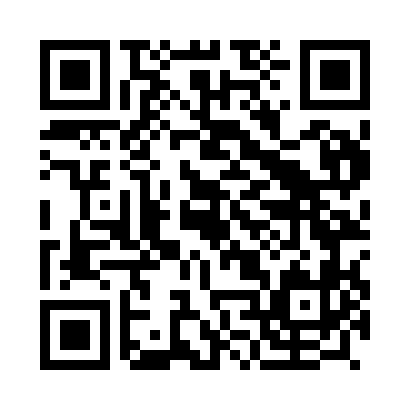 Prayer times for Vilarelho, PortugalWed 1 May 2024 - Fri 31 May 2024High Latitude Method: Angle Based RulePrayer Calculation Method: Muslim World LeagueAsar Calculation Method: HanafiPrayer times provided by https://www.salahtimes.comDateDayFajrSunriseDhuhrAsrMaghribIsha1Wed4:396:271:276:248:2810:092Thu4:386:251:276:248:2910:103Fri4:366:241:276:258:3110:124Sat4:346:231:276:268:3210:145Sun4:326:221:276:268:3310:156Mon4:306:201:276:278:3410:177Tue4:296:191:276:278:3510:188Wed4:276:181:276:288:3610:209Thu4:256:171:276:298:3710:2110Fri4:236:161:276:298:3810:2311Sat4:226:151:276:308:3910:2512Sun4:206:141:276:308:4010:2613Mon4:196:131:276:318:4110:2814Tue4:176:121:276:328:4210:2915Wed4:156:111:276:328:4310:3116Thu4:146:101:276:338:4410:3217Fri4:126:091:276:338:4510:3418Sat4:116:081:276:348:4610:3519Sun4:096:071:276:348:4710:3720Mon4:086:061:276:358:4810:3821Tue4:066:051:276:368:4910:4022Wed4:056:051:276:368:5010:4123Thu4:046:041:276:378:5110:4224Fri4:026:031:276:378:5110:4425Sat4:016:021:276:388:5210:4526Sun4:006:021:276:388:5310:4727Mon3:596:011:276:398:5410:4828Tue3:586:011:286:398:5510:4929Wed3:576:001:286:408:5610:5130Thu3:566:001:286:408:5610:5231Fri3:555:591:286:418:5710:53